LA CASETTA DEL 20… CONTINUA TU!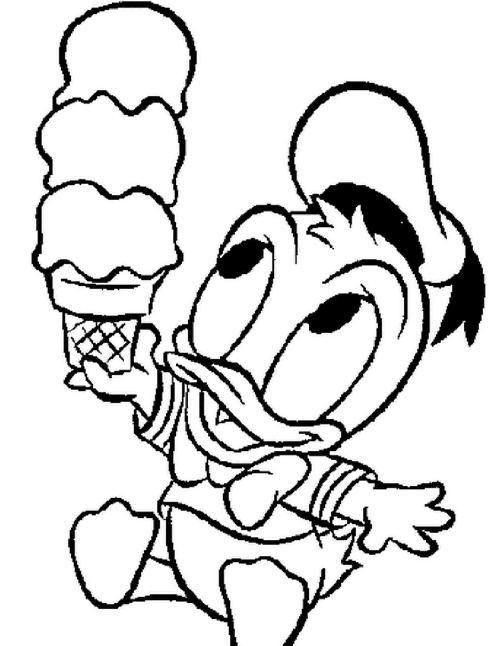 0200+20=201191+19=2345678910